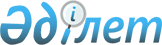 "Қазақстан Республикасы Президентінің 2006 жылғы 28 желтоқсандағы № 230 Жарлығының күші жойылды деп тану туралы" Қазақстан Республикасының Президенті Жарлығының жобасы туралыҚазақстан Республикасы Үкіметінің 2010 жылғы 30 қазандағы № 1140 Қаулысы

      Қазақстан Республикасының Үкіметі ҚАУЛЫ ЕТЕДІ:

      «Қазақстан Республикасы Президентінің 2006 жылғы 28 желтоқсандағы № 230 Жарлығының күші жойылды деп тану туралы» Қазақстан Республикасының Президенті Жарлығының жобасы Қазақстан Республикасы Президентінің қарауына енгізілсін.      Қазақстан Республикасының

      Премьер-Министрі                           К. Мәсімов Қазақстан Республикасы Президентінің Жарлығы Қазақстан Республикасы Президентінің 2006 жылғы 28 желтоқсандағы № 230 Жарлығының күші жойылды деп тану туралы      ҚАУЛЫ ЕТЕМІН:

      1. «Қазақстан Республикасында дене шынықтыру және спортты дамытудың 2007 - 2011 жылдарға арналған мемлекеттік бағдарламасы туралы» Қазақстан Республикасы Президентінің 2006 жылғы 28 желтоқсандағы № 230 Жарлығының (Қазақстан Республикасының ПҮАЖ-ы, 2006 ж., № 46, 492-құжат) күші жойылды деп танылсын.

      2. Осы Жарлық қол қойылған күнінен бастап қолданысқа енгізіледі.      Қазақстан Республикасының

      Президенті                                 Н. Назарбаев
					© 2012. Қазақстан Республикасы Әділет министрлігінің «Қазақстан Республикасының Заңнама және құқықтық ақпарат институты» ШЖҚ РМК
				